DB-DLX02  电测仪表工培训考核装置概 述电测仪表工培训考核装置是根据《中华人民共和国职业技能鉴定规范·电力行业（电测仪表）》，参考电力行业职业技能鉴定指导中心所编写的电测仪表工培训大纲、题库而研制生产的。整套装置包含不同种类、不同结构的电测量指示仪表、数字仪表、变送器、交直流数字仪表的原理实验组件，可作为电力行业电测仪表工初级至高级技师的培训考核装置。也可用于其他行业对电工仪表知识的培训考核，包括高校、中专、技校 “电气测量”类课程的实验、实训和考核。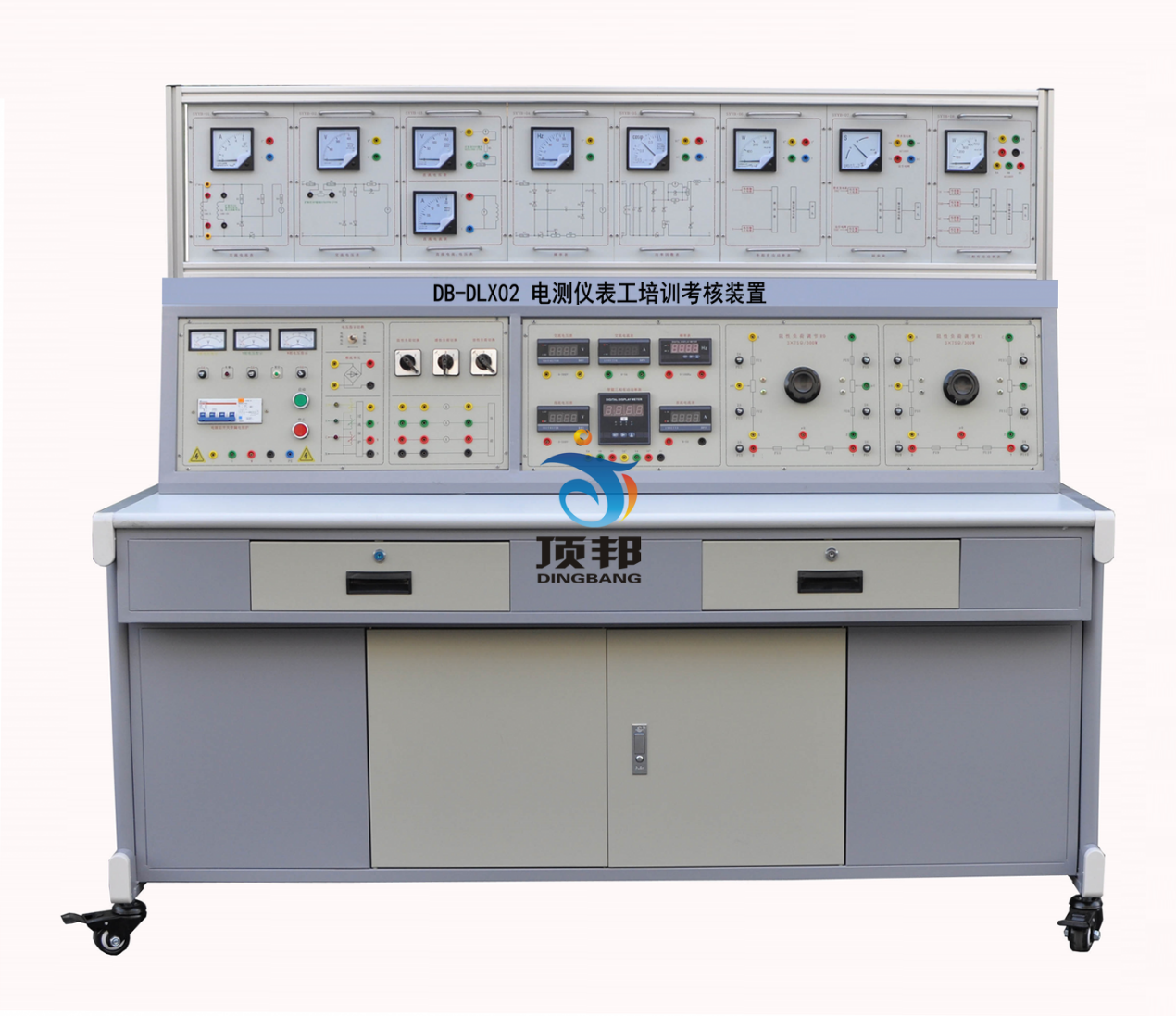 二、特 点仪表种类多样，满足电测仪表工从初级到高级技师的培训考核要求，用户可根据不同需求进行选择电流、电压互感器与凸轮开关配合，可完成多种形式的电表接线实训实训台内各种电压调节、电流调节、频率调节、检定装置等设备配套齐全提供多功能、高精度虚拟仪表（代替数字显示多用表）和直流电位差计作为标准的两种检定方法三、技术性能输入电压：三相四线～380V±10%  50HZ工作环境：环境温度范围为-5℃～+ 相对湿度＜85%（）海拔＜装置容量：＜3.0kVA四、培训项目安装式电表工作原理与量程扩展、数字仪表工作原理磁电系电流表原理与量程扩展磁电系电压表原理与量程扩展数字式直流电压表数字式直流电流表数字式交流电压表数字式交流电流表电测量指示仪表的检定、测试、调试、修理安装式电流表安装式电压表安装式单相有功功率表安装式单相无功功率表安装式单相功率因数表安装式三相有功功率表安装式三相无功功率表安装式三相功率因数表安装式频率表安装式整步表万用表嵌形表实验室用电测仪表的检定、测试、调试、修理（实验室仪表、便携式用户可自备）实验室用电流表实验室用电压表实验室用功率表实验室用频率表直流电工仪器的检定、测试、调试、修理标准电池标准电阻直流电阻箱直流电桥直流电位差计直流分压箱数字仪表的检定、测试、调试、修理直流数字电压表直流数字电流表交流数字电压表交流数字电流表电量变送器的检定、测试、调试、修理电流变送器电压变送器